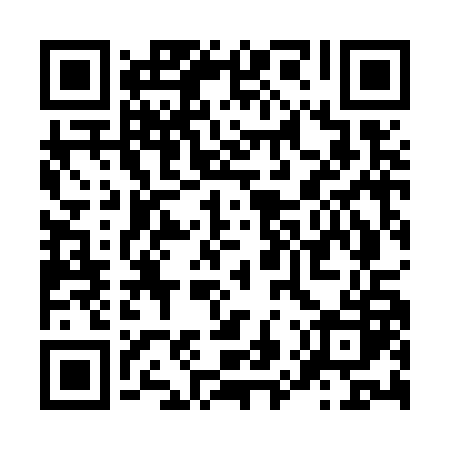 Prayer times for Oberweigendorf, GermanyWed 1 May 2024 - Fri 31 May 2024High Latitude Method: Angle Based RulePrayer Calculation Method: Muslim World LeagueAsar Calculation Method: ShafiPrayer times provided by https://www.salahtimes.comDateDayFajrSunriseDhuhrAsrMaghribIsha1Wed3:385:501:075:078:2610:292Thu3:355:481:075:088:2710:313Fri3:325:471:075:098:2810:344Sat3:295:451:075:098:3010:365Sun3:265:431:075:108:3110:396Mon3:245:421:075:108:3310:417Tue3:215:401:075:118:3410:448Wed3:185:391:075:118:3510:469Thu3:155:371:075:128:3710:4910Fri3:125:361:075:128:3810:5111Sat3:095:341:075:138:4010:5412Sun3:075:331:075:138:4110:5613Mon3:045:321:075:148:4210:5914Tue3:015:301:075:148:4411:0215Wed2:585:291:075:158:4511:0416Thu2:555:281:075:158:4611:0717Fri2:525:261:075:168:4811:0918Sat2:505:251:075:168:4911:1219Sun2:505:241:075:178:5011:1520Mon2:495:231:075:178:5111:1621Tue2:495:221:075:188:5311:1722Wed2:495:211:075:188:5411:1723Thu2:485:201:075:198:5511:1824Fri2:485:191:075:198:5611:1925Sat2:485:181:075:208:5711:1926Sun2:475:171:075:208:5811:2027Mon2:475:161:075:209:0011:2028Tue2:475:151:085:219:0111:2129Wed2:475:141:085:219:0211:2130Thu2:465:141:085:229:0311:2231Fri2:465:131:085:229:0411:22